Home Learning Year 1 Maths activities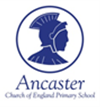 Please complete at least one activity per day. (Some may need to be repeated to make sure children understand)Maths activitiesComplete1.Number activity: Count to and across 100, forwards and backwards, start with 0 or ANY given number.2.Number activity: Practice counting in multiples of 2, 5 and 10 forwards and backwards. Complete number sequences to find missing numbers e.g. 2, 4, 6,_,103.Number and place value activity: Read and write numbers from 1 to 20 in numerals and words. Learn to spell correctly the number words. 4.2d shape activity: Can you draw a picture using just 2d shapes and label them? You could draw a rocket, animal or lots of possibilities.5.3D shape activity: Can you go on a 3d shape hunt around your house? Make a list of the object, 3d shape and how many faces, edges and vertices it has? Cube, sphere, cuboid, pyramid.6.Money activity:  Find different combinations of coins that equal the same amounts of money. How many ways can you make 50p?7.Money activity:  Make a shop using empty food packets or toys. Label items with different prices. Give different coins for shopping and find all the alternatives that you could buy with those coins.8.Time activity:  Use an analogue clock (hands), tell the time to the hour, half hour.9.Weight activity: Choose five food packets/ tins of different weight. Order by weight using feeling and reading the weight in standard measures.10.Fractions activity: Using a set of objects (buttons, lego bricks etc), recognise, find and name ½, ¼, ¾ objects.11.Time activity: Draw the hands on a clock-face (circle) to show half past and O’clock times.12.Measures activity: Learn the order of the months. Be able to say ‘the month after’ and ‘the month before’ for any given month. Say all the months of the year crossing December.13.Statistics task: In the garden or the park, count the number of insects you can find and keep a tally. Compare the most and least common, e.g. there were 2 more lady birds than snails.14.Statistics task: Which is the most common car colour? Count the cars you see out of the window over a set time period. Record on a pictogram.15.Number and place value task: read, understand and write 2 digit numbers to 50. Starting with numbers 10-20 use ten and ones to represent each digit. Ask ‘What is the value of the digit?’ questions.16.Measures task: Order different objects by length. Measure each accurately using centimetres to 1m.17.Measures/addition task: Weigh one biscuit and calculate the weight of 2, 5 or ten biscuits.18.Sequencing task: List the events from one day, jumble and order correctly. Say what time each one starts.19.Addition and subtraction: Make a set of counters if necessary (or use lego/ buttons) and use to add and subtract one and two digit numbers to 20.20.Number problem solving: use counters to solve missing number problems to 20. E.g. 7 = _ + 2